Philip Jonathan Rodgers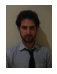 Email: p.rodgers@uclmail.netD.O.B: 21 May 1986───────────────────────────────────────ProfileHaving graduated from University College London in September 2009 I decided to undertake a career within the TEFL industry. Therefore, I recently undertook a CELTA qualification where I have been received a PASS grade and am currently working for Camp Korea in Jochiwon. On the completion of this camp I hope to find a position within a hagwon or university in Seoul where I hope to develop my teaching skills further. I have experience working in a professional environment and have a well-rounded background. I am a highly motivated, professional and reliable person who is very approachable and gets on well with my colleagues and fellow students. ───────────────────────────────────────EducationSept 2009			Stanton School of English, London				CELTA qualification,  PASSSept 2005 – Jun 2009 		University College London				BSc (Hons) Project Management for Construction (2:1)───────────────────────────────────────Work Experience IncludesJanuary 2010	Camp Korea – Winter Domestic Camp, JochiwonFeb 2007 – Jun 2007	Sales Assistant - Boots (Bath) Jun 2006 – Sept 2006			Junior Project Manager, MACE (London)June 2004 -Aug 2004			Bar Staff - Spirit Group, The Bear (Bath)───────────────────────────────────────Cultural adaptabilityI have travelled extensively in Vietnam, Cambodia, Korea and Spain where I leant some basic language skills that allowed me to gain a more rounded and enjoyable experience. I have also lived and travelled extensively in Canada for my Gap year in 2004-2005 and as well as living in the Congo from 1988 until 1994. I am very keen and interested in learning languages and gained a Business Spanish certificate from UCL in 2009. I am very excited about the prospect of working within a Korean School and immersing myself into the culture. ───────────────────────────────────────InterestsI enjoy reading a variety of literature, I listen to a wide range of music and I also enjoy playing the guitar. I also like to keep active and play a range of different sports.